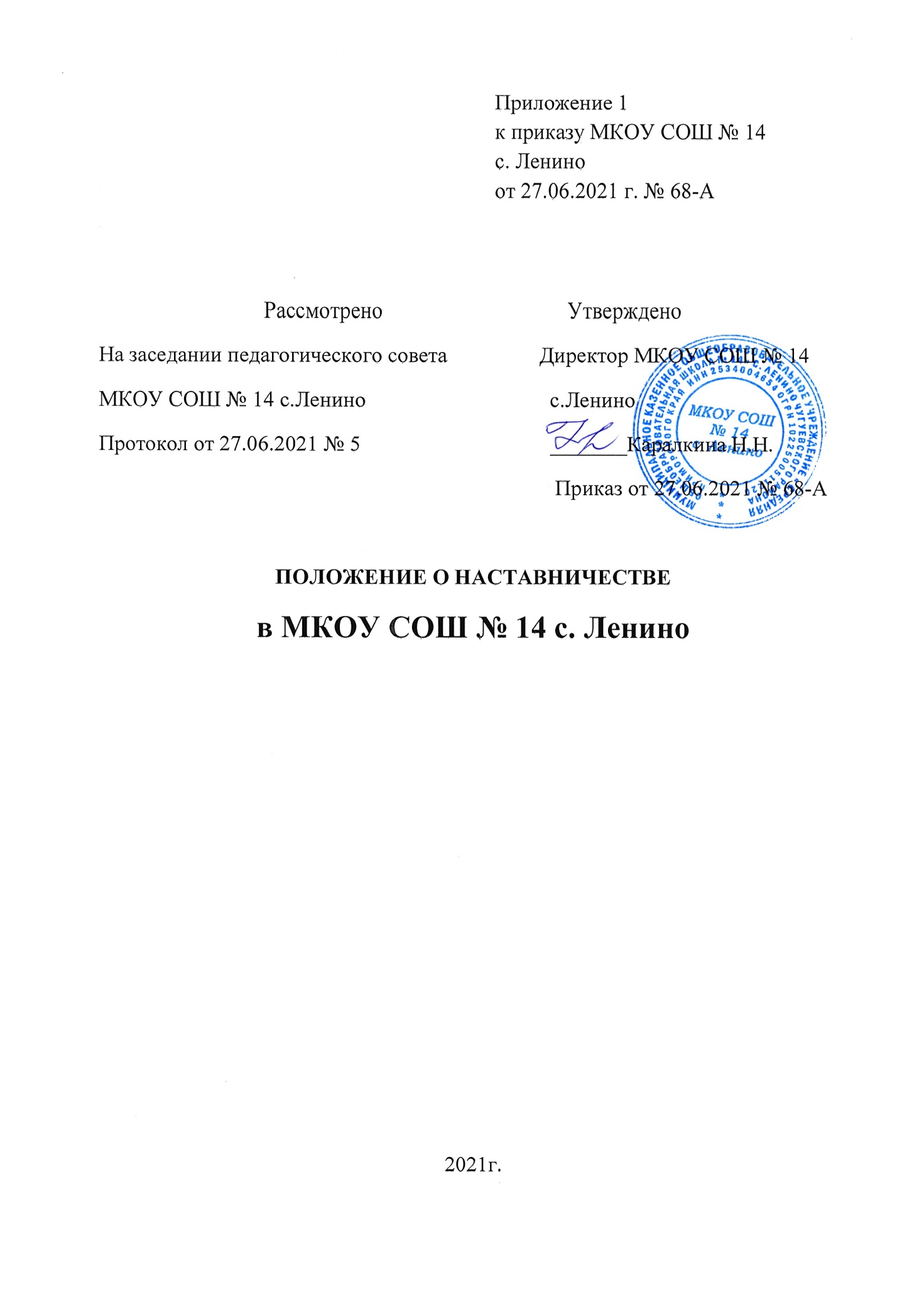 Приложение 1	к приказу МКОУ СОШ № 14 	с. Ленино	от 27.06.2021 г. № 68-АРассмотрено                                  УтвержденоНа заседании педагогического совета                 Директор МКОУ СОШ № 14 МКОУ СОШ № 14 с.Ленино                                  с.ЛениноПротокол от 27.06.2021 № 5                                   _______Каралкина Н.Н.                                                                                    Приказ от 27.06.2021 № 68-АПОЛОЖЕНИЕ О НАСТАВНИЧЕСТВЕ в МКОУ СОШ № 14 с. Ленино2021г.СодержаниеОбласть применения                                                                             3Нормативные ссылки                                                                            3Термины, определения, сокращения                                                   3 - 4Цель, задачи, планируемые результаты                                              4 - 5Принципы реализации наставничества                                               5 - 6                                                          Порядок реализации программы наставничества                               6 - 7                                                                                              Функциональные обязанности и права куратора                               7 - 8Функциональные обязанности и права наставника                           8 - 9Обязанности и права наставляемого                                                    9Поощрение деятельности куратора, наставника                                 9 - 10Мониторинг и оценка деятельности наставника                                10Приложение       1. Примерная форма письменного заявления в наставники                  11    2. Образец анкеты наставника                                                                  11-12    3. Образец  протокола прикрепления наставника к наставляемому     12    4. Образец заявления на обработку персональных данных                   12 - 131. Область примененияНастоящее Положение о наставничестве устанавливает общие требования к внедрению целевой модели наставничества (далее - ЦМН) в МКОУ СОШ № 14 с. Ленино  (далее - ОО).Применяется руководителем, куратором, работниками ОО, работниками Регионального  центра наставничества (далее - РЦН); является обязательным к исполнению всеми участниками  реализации ЦМН.2. Нормативные ссылки   Настоящее Положение разработано с учетом требований следующих правовых и нормативных документов: -  Трудовой кодекс РФ;-  Федеральный  закон  от  11  августа  1995  г.  №  135-ФЗ  «О  благотворительной деятельности и добровольчестве (волонтерстве)»; - Федеральный   закон   от   19   мая   1995   г.   №   82-ФЗ   «Об   общественных объединениях»; - «Концепция содействия развитию благотворительной  деятельности в Российской Федерации на период до 2025 года», утвержденная  распоряжением  Правительства  Российской  Федерации  от  15 ноября 2019 г. № 2705-р.;- «Концепция развития добровольчества (волонтерства) в Российской Федерации до 2025 года», утвержденная распоряжением Правительства РФ от 27 декабря 2018 г. № 2950 –р.;-   Основы государственной молодежной  политики Российской  Федерации на период до 2025 года, утвержденные распоряжением Правительства Российской Федерации от 29 ноября 2014 г. № 2403-р; - Федеральный закон от 29 декабря   2012   г.   №   273-ФЗ   «Об   образовании в Российской Федерации»;- Федеральные проекты «Учитель будущего», «Молодые профессионалы (Повышение конкурентоспособности профессионального образования)», «Современная школа», «Успех каждого ребенка» Национального проекта «Образование»;- распоряжение Министерства просвещения Российской Федерации от 25 декабря 2019 г. № Р-145- приказ Министерства образования Приморского края от 23 июля 2020 года  №789-а «О внедрении целевой модели наставничества в Приморском крае»3. Термины, определения, сокращенияВ настоящем Положении применены следующие термины с соответствующими определениями:куратор - сотрудник ОО либо организации из числа ее социальных партнеров, который отвечает за внедрение ЦМН и организацию всех этапов  программы наставничества  (далее - ПН);методология наставничества – система концептуальных взглядов, подходов и методов, обоснованных научными исследованиями и практическим опытом, позволяющая понять и организовать процесс взаимодействия наставника и наставляемого;наставляемый – участник ПН, который через взаимодействие с наставником и при его помощи и поддержке решает конкретные жизненные задачи, личные и профессиональные, приобретает новый опыт и развивает новые навыки и компетенции;наставник - участник ПН, имеющий успешный опыт в достижении жизненного результата, личностного, профессионального, способный и готовый  поделиться этим опытом и навыками, необходимыми для поддержки процессов самореализации и самосовершенствования наставляемого;наставничество- способ передачи знаний, умений, навыков, предоставление молодым людям помощи и совета от более опытных и знающих людей, оказание поддержки в социализации и взрослении, формирование у них жизненных ценностей и позитивных установок; программа наставничества (ПН)- комплекс мероприятий и формирующих их действий, направленный на организацию взаимоотношений наставника и наставляемого в конкретных формах для получения ожидаемых результатов;форма наставничества -  способ реализации ЦМН через организацию работы наставнической пары или группы, участники которой находятся в заданной обстоятельствами ролевой ситуации, определяемой основной деятельностью и позицией участников;целевая модель наставничества (ЦМН) - система структурных компонентов и механизмов, обеспечивающих поэтапную реализацию программ наставничества и роль участников, организующих эти этапы; регулирует отношения, связанные с функционированием и развитием программ наставничества в ОО.4. Цель, задачи, планируемые результаты4.1. Цель реализации ЦМН в  ОО:- оказание помощи в раскрытии личностного, творческого,  профессионального потенциала обучающегося и педагога, необходимого для успешной личной и профессиональной самореализации;4.2. Задачи реализации ЦМН в ОО:-   создание   необходимых материально-технических, кадровых, методических условий  наставнической деятельности;-  выявление обучающихся, оказавшихся в сложной жизненной ситуации; привлечение желающих (обучающихся и педагогов ОО) получать поддержку наставников; выявление и привлечение потенциальных наставников; формирование базы данных наставников и наставляемых;- организация психолого-педагогического сопровождения участников программы наставничества, включая родителей (законных представителей) наставляемых;-   анализ  результатов наставнической деятельности, организация мониторинга;- популяризация, продвижение  программы  наставничества в ОО и социуме, распространение передового опыта наставнической  деятельности, лучших практик наставничества. 4.3. Планируемые результаты реализации ЦМН:- успешная адаптация, активная социализация обучающегося в новом учебном коллективе; -  повышение  мотивации  к  учебе,  улучшение  образовательных  результатов обучающегося, в том числе через участие в соревнованиях, конкурсах, проектной и внеурочной деятельности, стажировках; -  развитие гибких навыков, метакомпетенций как основы успешной самостоятельной деятельности;-    формирование активной гражданской позиции наставляемого; - позитивная социальная адаптация педагога в новом педагогическом коллективе; - построение продуктивной среды в педагогическом коллективе на основе взаимообогащающих отношений начинающих и опытных специалистов, обеспечение преемственности профессиональной деятельности педагогов. 5. Принципы реализации наставничестваРеализация наставничества строится на следующих принципах.Принцип научности – использование научно обоснованных технологий;принцип легитимности – соответствие всех действий законодательству Российской Федерации и нормам международного права;принцип гуманизации – ориентация наставнической деятельности на развитие и самоутверждение личности;принцип индивидуализации – сохранение индивидуальных приоритетов в создании для личности собственной траектории развития, учет возрастных, гендерных, национальных, религиозных и других особенностей наставляемых;принцип компетентности–владение куратором и наставником специальной теоретической и практической подготовкой, использование приемов и методов, соответствующих их квалификации и конкретной ситуации;принцип комплексности – согласованное взаимодействие педагогов и других специалистов на всех этапах реализации ПН;принцип лояльности – уважение личности наставляемого, его интересов и свободы выбора, проявление доброжелательности, тактичное отношение наставника независимо от его эмоционального и физического состояния;принцип конфиденциальности – не разглашение информации, полученной в процессе работы с наставляемым, (возможность передачи ее другим лицам лишь с согласия наставляемого);принцип добровольности – участие в ПН по собственному желанию наставляемого, право отказаться от какого – либо вида работ с наставником;принцип активности – активная позиция наставляемого в реализации потребности самопознания и саморазвития, готовность непрерывно меняться как лично, так и профессионально.6. Порядок реализации  ЦМНРеализация ЦМН на базе ОО предполагает  следующий порядок:6.1. руководителю требуется  издать распорядительный акт о внедрении ЦМН в ОО, включающий  сроки внедрения ЦМН, назначение ответственных за внедрение и реализацию ЦМН (куратор), сроки и этапы проведения  мониторинга  и оценку эффективности ПН;6.2. куратору необходимо составить и представить на обсуждение профессиональному сообществу ОО проекты плана мероприятий внедрения   ЦМН, положения о наставничестве; 6.3. руководитель должен распорядительным актом утвердить план мероприятий внедрения ЦМН и положение о наставничестве;6.4. куратору необходимо создать ПН ОО, определить в ней формы наставничества в ОО («ученик - ученик», «учитель - учитель», «студент - ученик», «работодатель - ученик», «работодатель - студент»);6.5. участникам   ПН  следует реализовать ее основные этапы:- подготовка условий для запуска ПН;- формирование  базы наставляемых;- формирование базы наставников;- отбор и обучение наставников;- формирование наставнических пар / групп;- организация работы наставнических пар / групп;- завершение наставничества.7.  Функциональные обязанности и права  куратора7.1.  Куратор обязан участвовать:- в разработке и реализации плана мероприятий внедрения ЦМН в ОО,  нормативных локальных актов по вопросам наставничества;- в привлечении потенциальных наставников, в направлении их на курсы повышения квалификации;- в определении форм поддержки и поощрения лучших наставников;7.2. куратор обязан осуществлять: - внедрение  ЦМН;  - управление и контроль  реализации ПН;-  выявление   обучающихся, педагогов,  нуждающихся  в наставничестве,- выяснение потребностей, целей и ценностей наставляемых;- отбор наиболее   подходящих  кандидатур наставников,  предоставление списочного состава наставников на утверждение руководителя  ОО; -  подбор наставников и наставляемых (пар, групп) на основе схожести интересов;  - заключение соглашения между наставником и наставляемым на весь период наставничества; определение условий и сроков ПН;- обучение наставников продолжительностью не менее 6 часов, помощь  наставникам, организация  обмена    опытом;- формирование базы данных наставников, наставляемых,  ПН и лучших практик; - контроль за деятельностью наставников; - подведение  итогов наставничества;- персонифицированный  учет обучающихся, молодых специалистов и педагогов, участвующих в ПН; - заполнение форм   федерального    статистического    наблюдения    данных о количестве участников ПН;- проведение мониторинга и оценки эффективности реализации ПН; - оценка  достижений  наставляемых  за  период  взаимодействия  с  наставником;- систематическое взаимодействие с РЦН;- ведение документации: базы данных наставников и наставляемых, план-сетка мероприятий, журнал индивидуальных и групповых консультаций, соглашения наставляемых и наставников, информационно-аналитические справки по результатам мониторинга и др.7.3. Куратор имеет право:- участвовать в обсуждении вопросов, связанных с реализацией  ПН в ОО;- вносить предложения по корректировке нормативных локальных актов, касающиеся наставнической деятельности;- знакомиться в установленном порядке с личными делами и иными документами, касающимися наставляемых и наставников;- устанавливать контакты со специалистами других ОО и предприятий любых форм собственности с целью организации эффективных условий реализации ПН (с согласия руководителя ОО);- инициировать участие педагогов – наставников  в  курсах повышения квалификации, в обучающих семинарах, мастер-классах и т.п.;- участвовать в обсуждении вопросов, связанных с поощрением  обучающихся - наставляемых и педагогов - наставников;- требовать своевременные отчеты, соблюдение графиков встреч и консультаций от наставников, являющихся работниками ОО.7.4. Куратор осуществляет свою деятельность совместно с рабочей группой, созданной руководителем ОО, в которую наряду с преподавателями могут входить -  социальный педагог, педагог-психолог, мастер производственного обучения, специалисты предприятий и организаций различных форм собственности; куратор по всем вопросам взаимодействует, консультируется  с РЦН.7.5. Контроль за деятельностью куратора осуществляет заместитель руководителя ОО по воспитательной работе.8. Функциональные обязанности   и   права наставника8.1. Функциональные обязанности наставника:- изучение  качеств личности наставляемых, их отношения к учебе, семье, образа  жизни, увлечений;- привлечение наставляемого к участию в общественной жизни, к выполнению  мероприятий, запланированных  ПН;- развитие постоянного интереса к творчеству, инновациям, содействие расширению кругозора, повышению общеобразовательного и культурного уровня  наставляемых,  формирование  ЗОЖ; - установление контактов с семьей; выявление запроса на развитие   обучающегося, его адаптацию и социализацию; знакомство родителей (законных представителей)  с ПН; - посещение всех мероприятий, проводимых куратором, ведение и своевременное предоставление необходимой документации (план, отчеты по мероприятиям, журнал учета выполненной работы и др.).8.2. Права наставника:-  участие в обсуждении вопросов, связанных с ПН;- знакомство с персональными данными наставляемых с соблюдением требований и условий, предусмотренных трудовым законодательством в целях их защиты; - внесение  предложений руководителю ОО о создании необходимых условий для выполнения ПН;  предложений о поощрении (взыскании) наставляемых. 8.3. Кандидатуры  наставников предлагает  куратор  из числа наиболее   подготовленных лиц, обладающих высокими профессиональными качествами, имеющих стабильные результаты в работе  (достижения в учебе), способность и готовность делиться своим опытом, обладающих коммуникативными навыками и гибкостью в общении.8.4. Наставник лишается  своего статуса в случае нарушения сроков и времени проведения мероприятий, намеченных ПН (без уважительной причины), в случае нарушения трудовой дисциплины, этических правил и норм.9. Обязанности и права  наставляемого9.1. Обязанности наставляемого:- подписание и выполнение условий договора с наставником;- выполнение  мероприятий ПН в установленные сроки;- проявление  дисциплинированности и организованности.9.2. Права наставляемого:-участие  в обсуждении формирования наставнических пар и групп;-участие  в разработке ПН, внесение предложений;- знакомство с документами, содержащими оценку его деятельности. 10. Поощрение деятельности куратора, наставника10.1.  Представление к государственным и ведомственным наградам;10.2. благодарственные письма, почетные грамоты Администрации Приморского края, министерства образования Приморского края;10.3. денежное поощрение с использованием ресурсов ОО (доплата в соответствии с Положением о фонде оплаты труда ОО); средств специального счета ОО, созданного добровольными  пожертвованиями  предприятий – участников программы, социальных партнеров, некоммерческих организаций, индивидуальных предпринимателей;10.4.  благодарность, почетная грамота,  ценный подарок администрации ОО;10.5. включение в кадровый резерв для замещения вышестоящей должности; назначение на вышестоящую должность.11.Мониторинг и оценка деятельности ОО по внедрению ЦМН11.1. Куратор постоянно отслеживает: -   реализацию  ПН и  план  взаимодействия наставника и наставляемого; -   прогресс наставнических взаимоотношений; -   периодичность, тип и качество встреч наставника с наставляемым; -   прогресс в развитии наставляемого; -    продолжительность и качество наставнических отношений. 11.2. Показателями мониторинга эффективности реализации ЦМН в ОО являются следующие:- доля детей и подростков в возрасте от 10 до 19 лет от общего количества детей в ОО, вошедших в ПН в роли наставляемого, %;- доля детей и подростков в возрасте от 15 до 19 лет от общего количества детей в ОО, вошедших в ПН в роли наставника, %;- доля учителей – молодых специалистов, вошедших в ПН в роли наставляемого, %;- доля предприятий (организаций) от общего количества предприятий, осуществляющих деятельность на территории Приморского края, вошедших в ПН, предоставив своих наставников, %;- уровень удовлетворенности наставляемых участием в ПН, %;- уровень удовлетворенности наставников участием в ПН, %.11.3. Периодичность оценки показателей в процессе мониторинга два раза в год: в декабре, в августе.11.4. Заместитель руководителя по воспитательной работе обеспечивает своевременную передачу результатов мониторинга в Региональный наставнический центр и Министерство образования Приморского края.                                                                                                         Приложение 1 Примерная форма письменного заявления в наставники	Куратору ПН (ФИО) 	в МКОУ СОШ № 14 с. Ленино	(Ф.И.О. наставника) _____________	_______________________________	проживающего  по   адресу:   ______	_______________________________заявлениеПрошу принять меня в программу в качестве наставника. С порядком приема и деятельностью наставников ознакомлен(а) и согласен(а). Обязуюсь  четко  следовать  задачам  программы  наставничества,  соблюдать права, обязанности и принципы деятельности наставника. "___" ____________20__ г.                         _______________________                                                                                                     (подпись) контактные телефоны:  дом.тел.: _______моб.тел.: __________                                         e-mail: ______________________ Заявление принято к рассмотрению "___" ____________20__ г.      Куратор программы ____________________________ФИО   Приложение 2  Образец анкеты наставника1.  Личные данные Имя: _________________________________________________________________ Адрес_____________________________________________________________ Город: _______________________ Индекс: _____________________________ Дата заполнения: _______________________ Дом.     тел__________   Раб.     тел.:     _________     Моб.     тел.: Дата рождения: ____/_____/________ 2.Трудовой стаж Пожалуйста,  предоставьте  информацию  о  занятости  за  прошедшие ___ лет, начиная с последнего места работы. Работодатель: _________________________________________ Адрес: ______________________________________________ Имя руководителя: ________ Должность: __________телефон__________ Период трудоустройства: с ________ по_________ (месяц/год) Должность:  _____________  3. Внимательно прочтите перед подписанием:  Мы  благодарим  Вас  за  интерес  к  нашей  программе  наставничества!  Поставьте «галочку» возле каждого из нижеперечисленных пунктов: __Я  согласен  следовать  всем  правилам  программы  наставничества  и понимаю, что любое нарушение приведет к приостановке и/или прекращению наставнических отношений. __Я  понимаю,  что  программа  наставничества  не  обязана  озвучивать причину одобрения или отклонения моей кандидатуры в качестве наставника. __Я  согласен с тем, чтобы программа  наставничества  использовала любые мои фотографии, сделанные во время участия в программе наставничества. Эти изображения могут быть использованы в рекламных целях или других материалах. __Я  понимаю, что я должен  предоставить все требуемые документы, справки и рекомендации и что неполная  информация приведет к задержке рассмотрения моей кандидатуры. Своей подписью я удостоверяю правдивость всей информации, представленной в данной анкете, и согласен со всеми перечисленными выше условиями.                                                              Подпись (расшифровка подписи)           Дата Приложение 3 Примерная форма протокола прикрепления наставника к наставляемомуПотенциальные участники программы: Наставник: _______________________________________________    Наставляемый: ____________________________________________     Родитель/опекун:  ______________________________________________   Критерии подбора: Предпочтения наставника, наставляемого и/или родителя/опекуна:  одинаковый пол, общие интересы, совместимость графиков, близость мест проживания, схожесть черт личности, другие причины совместимости: ________________________________________________________________________________________________________________________________________Вопросы, вызывающие обеспокоенность: ____________________________________________________________________________________________________ Комментарии: _______________________________________________________ Решение о прикреплении: _____________________________________________Приложение 4Образец заявления на обработку персональных данных	Директору МКОУ СОШ № 14 	с. Ленино	 ФИО) ___________  	ФИО наставника, проживающего  	______________________________   заявлениена обработку персональных данныхЯ,        __________________________________________(ФИО),        даю согласие  ____________________________________________________ (наименование   организации)   на   обработку   моих   персональных   данных, совершение действий, предусмотренных п.3 ч.1 ст.3 Федерального закона от 27.07.2006 г. № 152 ФЗ «О персональных данных», содержащихся в настоящем заявлении,  в  целях  обеспечения  соблюдения  трудового  законодательства  и иных   нормативных   правовых   актов,   регламентирующих   деятельность педагогических  работников,  обеспечения  личной  безопасности,  контроля качества реализации программы наставничества и обеспечения сохранности имущества образовательной организации, а именно:  -   использовать   все   нижеперечисленные   данные   для   оформления кадровых документов, для запросов информации обо мне, в том числе через МВД,   учреждения   здравоохранения   и   другие   структуры,   для   проверки предоставленной мной информации; -  использовать  мои  персональные  данные  в  информационной  системе для  осуществления  контроля  моей  деятельности  как  наставника,  фиксации моих достижений, поощрений и т.д.;  - размещать мои фотографии, фамилию, имя и отчество на доске почета, на стендах в помещениях организации, на сайтах в сети Интернет;  - создавать и размножать визитные карточки с моей фамилией, именем и отчеством и моими контактными данными, распространять эту информацию любыми другими способами (в том числе в рекламных буклетах). 1.  ФИО ____________________________________________________________2.  Дата рождения ____________________________________________________3.  Паспорт: серия, номер, дата и орган выдавший документ  ____________________________________________________________________________________4.  Адрес регистрации по месту жительства __________________________________________________________________________________________________5.  Адрес фактического проживания _______________________________________________________________________________________________________6.  ИНН ______________________7.  Номер страхового свидетельства пенсионного страхования _______________Об ответственности за достоверность представленных сведений предупрежден. ____________/_________________________/			______________Подпись (расшифровка подписи)                                                     дата